Infection Control Auditing Results Facility name:  Name of person completing:  Email/Phone of person completing:  If your auditing results fall below your set monthly goal, document what mitigation tactics were done to ensure goal will be met the following month.   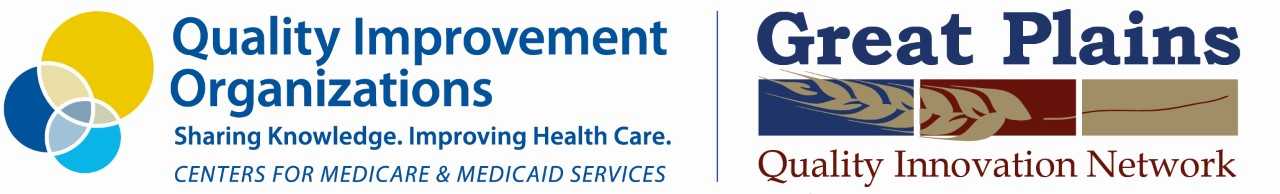 This material was prepared by the Great Plains Quality Innovation Network, the Medicare Quality Innovation Network - Quality Improvement Organization for North Dakota and South Dakota, under contract with the Centers for Medicare & Medicaid Services (CMS), an agency of the U.S. Department of Health and Human Services. The contents presented do not necessarily reflect CMS policy. 12SOW-GPQIN-15/0520 Indicator  Number of Audits Completed Goal % Jan Feb  Mar  Apr  May  June  July  Aug  Sept  Oct  Nov  Dec  PPE-Donning/DoffingHand Hygiene Rate  Disinfection/Cleaning (equipment, laundry)IndicatorMonth Below GoalMitigation TacticDate Completed